9	рассмотреть и утвердить Отчет Директора Бюро радиосвязи в соответствии со Статьей 7 Конвенции:9.1	о деятельности Сектора радиосвязи в период после ВКР-15;9.1 (9.1.6)	Резолюция 958 (ВКР-15) − Пункт 1 Дополнения − Исследования, касающиеся беспроводной передачи энергии (БПЭ) для электромобилей: a) оценка воздействия БПЭ для электромобилей на службы радиосвязи; b) проведение исследования подходящих согласованных полос частот, которые сведут к минимуму воздействие БПЭ для электромобилей на службы радиосвязи. Эти исследования должны учитывать тот факт, что в настоящее время Международная электротехническая комиссия (МЭК), Международная организация по стандартизации (ИСО) и Сообщество автомобильных инженеров (SAE) осуществляют процесс утверждения стандартов, предназначенных для согласования на глобальном и региональном уровнях технологий БПЭ для электромобилей;ВведениеВо всем мире разрабатываются технологии беспроводной передачи энергии (БПЭ) в целях поддержки многих применений для передачи энергии без использования проводного соединения. Создание применений БПЭ для электромобилей (БПЭ-ЭМ) является частью деятельности в целях развития БПЭ. Задачами разработки БПЭ-ЭМ являются уменьшение размеров аккумуляторов, снижение выбросов загрязняющих веществ, увеличение запаса хода между зарядками и улучшение практической применимости путем повышения физической и экономической доступности зарядных станций ЭМ для потребителей, правительств и других государственных органов, ответственных за сферу перевозок. На Всемирной конференции радиосвязи 2015 года (ВКР-15) была принята Резолюция 958 (ВКР-15), предусматривающая изучение возможного воздействия БПЭ для зарядки ЭМ на службы радиосвязи; в пункте 1 Дополнения к данной Резолюции содержится просьба срочно провести исследования воздействия БПЭ для электромобилей на службы радиосвязи и исследовать подходящие согласованные полосы частот, которые сведут к минимуму это воздействие. На Рабочую группу 1В МСЭ-R была возложена ответственность за работу над Вопросом 9.1.6 по пункту повестки дня 9.1. Сектор радиосвязи Международного союза электросвязи (МСЭ-R) определил два частотных диапазона для БПЭ в целях зарядки ЭМ, которые могли бы быть пригодны для согласования: диапазон частот 79−90 кГц для БПЭ средней мощности и 19−25 кГц для БПЭ высокой мощности. МСЭ-R провел ряд исследований воздействия применений БПЭ-ЭМ, эксплуатируемых в частотных диапазонах 19−25 кГц и 79−90 кГц, на службы радиосвязи с целью оценить потенциальное воздействие помех применений БПЭ-ЭМ, эксплуатируемых в частотных диапазонах 19−25 кГц и 79−90 кГц. Данные этих исследований включены в Отчет МСЭ-R SM.2303, Отчет МСЭ-R SM.2451 и проект пересмотра Рекомендации МСЭ-R SM.2110-0. После утверждения этих документов результаты срочных исследований, просьба о проведении которых содержится в Резолюции 958 (ВКР-15), будут уже рассмотрены. Технологии БПЭ-ЭМ можно разделить на такие категории, как промышленные, научные и медицинские (ПНМ) применения или сочетание того и другого. Таким образом, БПЭ-ЭМ не следует рассматривать как применение в рамках службы радиосвязи, а пп. 15.12, 15.12.1, 15.13, 15.13.1 РР применяются с целью предотвратить создание всевозможной электрической аппаратурой вредных помех службе радиосвязи. Более подробно регламентарный статус БПЭ разъясняется в Рекомендации МСЭ-R SM.2110. Некоторые исследования МСЭ-R свидетельствуют о том, что совместимость БПЭ-ЭМ неосуществима в отдельных полосах частот, поскольку будут создаваться вредные помехи существующим радиослужбам. Необходимо разработать достаточные технические ограничения для других потенциальных частотных диапазонов, для того чтобы гарантировать отсутствие вредных помех от нежелательных излучений, включая побочные излучения и гармоники. Согласно Отчету ПСК, многие из предельных значений, используемых в проводимых МСЭ-R исследованиях, не обеспечивают защиты радиослужб. В дальнейшем в исследованиях необходимо будет определять точные пределы, методы ослабления влияния, а также рассматривать другие возможные вопросы. Пределы нежелательных излучений, включая гармоники, планируется включить в новую Рекомендацию МСЭ-R. Результаты проделанной в рамках МСЭ-R работы указывают на отсутствие необходимости внесения изменений в РР на ВКР-19. Технические, эксплуатационные методы и методы ослабления влияния, которые следует применять при использовании БПЭ-ЭМ для того, чтобы избежать возникновения вредных помех и ослабить воздействие на службы радиосвязи, должны быть оценены в ходе деятельности исследовательских комиссий МСЭ-R. NOC	IAP/11A21A6/1СТАТЬИОснования:	В отношении БПЭ-ЭМ могут применяться действующая регламентарная база, содержащаяся в пп. 15.12, 15.12.1, 15.13, 15.13.1, а также требования региональных и национальных администраций, руководствующихся применимыми рекомендациями МСЭ-R. Следовательно, необходимость внесения изменений в Регламент радиосвязи отсутствует. Тем не менее по мере дальнейшего развития технологий беспроводной передачи энергии для электромобилей должна быть обеспечена защита существующих, планируемых и будущих служб радиосвязи от вредных помех, включая нежелательные излучения и гармоники. Этого можно добиться при помощи дальнейших исследований, а также разработки и обновления применимых рекомендаций и отчетов МСЭ-R. NOC	IAP/11A21A6/2ПРИЛОЖЕНИЯОснования:	В отношении БПЭ-ЭМ могут применяться действующая регламентарная база, содержащаяся в пп. 15.12, 15.12.1, 15.13, 15.13.1, а также требования региональных и национальных администраций, руководствующихся применимыми рекомендациями МСЭ-R. Следовательно, необходимость внесения изменений в Регламент радиосвязи отсутствует. Тем не менее по мере дальнейшего развития технологий беспроводной передачи энергии для электромобилей должна быть обеспечена защита существующих, планируемых и будущих служб радиосвязи от вредных помех, включая нежелательные излучения и гармоники. Этого можно добиться при помощи дальнейших исследований, а также разработки и обновления применимых рекомендаций и отчетов МСЭ-R. РЕЗОЛЮЦИЯ  958  (ВКР-15)Срочные исследования, которые требуется провести при подготовке к Всемирной конференции радиосвязи 2019 годаSUP	IAP/11A21A6/3ДОПОЛНЕНИЕ к резолюции  958  (ВКР-15)Срочные исследования, которые требуется провести при подготовке к Всемирной конференции радиосвязи 2019 года1)	Исследования, касающиеся беспроводной передачи энергии (БПЭ) для электромобилей:a)	оценка воздействия БПЭ для электромобилей на службы радиосвязи;b)	проведение исследования подходящих согласованных полос частот, которые сведут к минимуму воздействие БПЭ для электромобилей на службы радиосвязи,эти исследования должны учитывать тот факт, что в настоящее время Международная электротехническая комиссия (МЭК), Международная организация по стандартизации (ИСО) и Сообщество автомобильных инженеров (SAE) осуществляют процесс утверждения стандартов, предназначенных для согласования на глобальном и региональном уровнях технологий БПЭ для электромобилей;...Основания:	В отношении БПЭ-ЭМ могут применяться действующая регламентарная база, содержащаяся в пп. 15.12, 15.12.1, 15.13, 15.13.1, а также требования региональных и национальных администраций, руководствующихся применимыми рекомендациями МСЭ-R. Следовательно, необходимость внесения изменений в Регламент радиосвязи отсутствует. Тем не менее по мере дальнейшего развития технологий беспроводной передачи энергии для электромобилей должна быть обеспечена защита существующих, планируемых и будущих служб радиосвязи от вредных помех, включая нежелательные излучения и гармоники. Этого можно добиться при помощи дальнейших исследований, а также разработки и обновления применимых рекомендаций и отчетов МСЭ-R. ______________Всемирная конференция радиосвязи (ВКР-19)
Шарм-эль-Шейх, Египет, 28 октября – 22 ноября 2019 года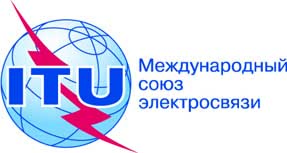 ПЛЕНАРНОЕ ЗАСЕДАНИЕДополнительный документ 6
к Документу 11(Add.21)-R29 августа 2019 годаОригинал:	английский/
	испанскийГосударства – члены Межамериканской комиссии по электросвязи (СИТЕЛ)Государства – члены Межамериканской комиссии по электросвязи (СИТЕЛ)ПРЕДЛОЖЕНИЯ ДЛЯ РАБОТЫ КОНФЕРЕНЦИИПРЕДЛОЖЕНИЯ ДЛЯ РАБОТЫ КОНФЕРЕНЦИИПункт 9.1(9.1.6) повестки дняПункт 9.1(9.1.6) повестки дня